ANGLICKÝ JAZYKPovinný úkol k odevzdání:termín zadání: pondělí 11. 5. 2020termín odevzdání: sobota 16. 5. 2020vyučující: Ing. Věra BerkováMilí rodiče, milé děti, musím říct, že mě množství krásných obrázků a přání maminek a pro maminky naprosto dostalo. Děkuji bylo to krásné. POZOR!!! Začínáme s online výukou. Do schránek jste obdrželi pozvánky. Hodiny budou probíhat každé pondělí od 9.00 – 3.C, od 10.00 – 3.A, od 11.00 – 3.B. Ta první v pondělí 11. 5. 2020 bude zkušební, abychom si to vyzkoušeli a neměli strach, vždyť už jsme se tak dlouho neviděli.Tento týden dokončíme lekci 20 – My week. Začneme používat časovou předložku on. A naučíme se novou slovní zásobu k tématu sporty a hry. K procvičování slovní zásoby – na následujícím odkazu máte k dispozici slovíčka k procvičování: https://quizlet.com/join/BDpTG73bM  S pozdravem Věra Berková dokončení Theme: My week – můj týden Už známe předložku ON jako na, kde určuje místo nějakého předmětu (na stole, na podlaze,…). V angličtině se ale ON také používá jako předložka pojící se se dny.    on Monday – v pondělíon Saturday – v sobotuOn Thuesday I play golf. – V úterý hraju golf.školní sešit: zapiš do školního sešitu následující text. 11th MayTheme: Sports and Games – sporty a hry  Can you play football?  Umíš hrát kopanou? I can play catch.  Umím hrát „Na babu“.football – kopaná (fotbal)basketball – košíková (basketbal)volleyball – odbíjená (volejbal)baseball – baseballbadminton - badmintontennis – tenistable tennis (ping-pong) – stolní tenis (ping pong)ice hockey – lední hokejcatch – hra „Na babu“chess – šachycards – kartycomputer games – počítačové hry- vyber si jeden ze sportů a namaluj si k němu obrázek (namaluj třeba karty, fotbalový míč, cokoliv si vybereš)Učebnice: str. 43/cv. 4, 5 + přečíst a naučit se novou slovní zásobu dole na str. 43cv. 4: poslechni si nahrávku (č. 62), ukazuj a čti. Pak si článek přelož. Pro jistotu přikládám překlad.(V pondělí hraju tenis.V úterý hraju košíkovou.Ve středu hraju kopanou.Ve čtvrtek hraju šachy.V pátek  hraju na babu.V sobotu hraju hokej.V neděli hraju karty a počítačové hry.)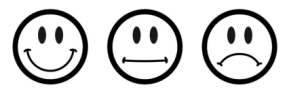 cv. 5: zkus si podle vzoru říct, které sportovní hry umíš hrátPracovní sešit: str. 42, 43/cv . 4, 5, 6, 7cv. 4: doplň k obrázkům názvy sportů, které představujícv. 5: vyber z rámečku slovíčka zkus je přiřadit k zápisu jejich výslovnosticv. 6: doplň chybějící slova ve větách, které říkají chlapcicv. 7: doplň větu sportem nebo hrou, které umíš hrát.Úkol č. 1: Vyplň křížovku na následujícím listu. Při doplňování chybějících písmenek si můžete pomoct zápisem ve školním sešitu.doporučené stránky k poslechu a procvičování výslovnosti nové slovní zásoby:https://www.youtube.com/watch?v=tZdNh5p0WBwhttps://www.youtube.com/watch?v=vB575zpaE9ohttps://www.youtube.com/watch?v=T9sZ60vibp4https://www.youtube.com/watch?v=nUGX9zQg2rsObrázek maminky s popisem zašlete ke kontrole na gmail: vera.berkova@zsuj.cz. Do předmětu zprávy napište: Úkol č. 9 – 3.A/3.B/3.C - jméno žáka (např. Úkol č. 9 – 3. A – O. Berka). 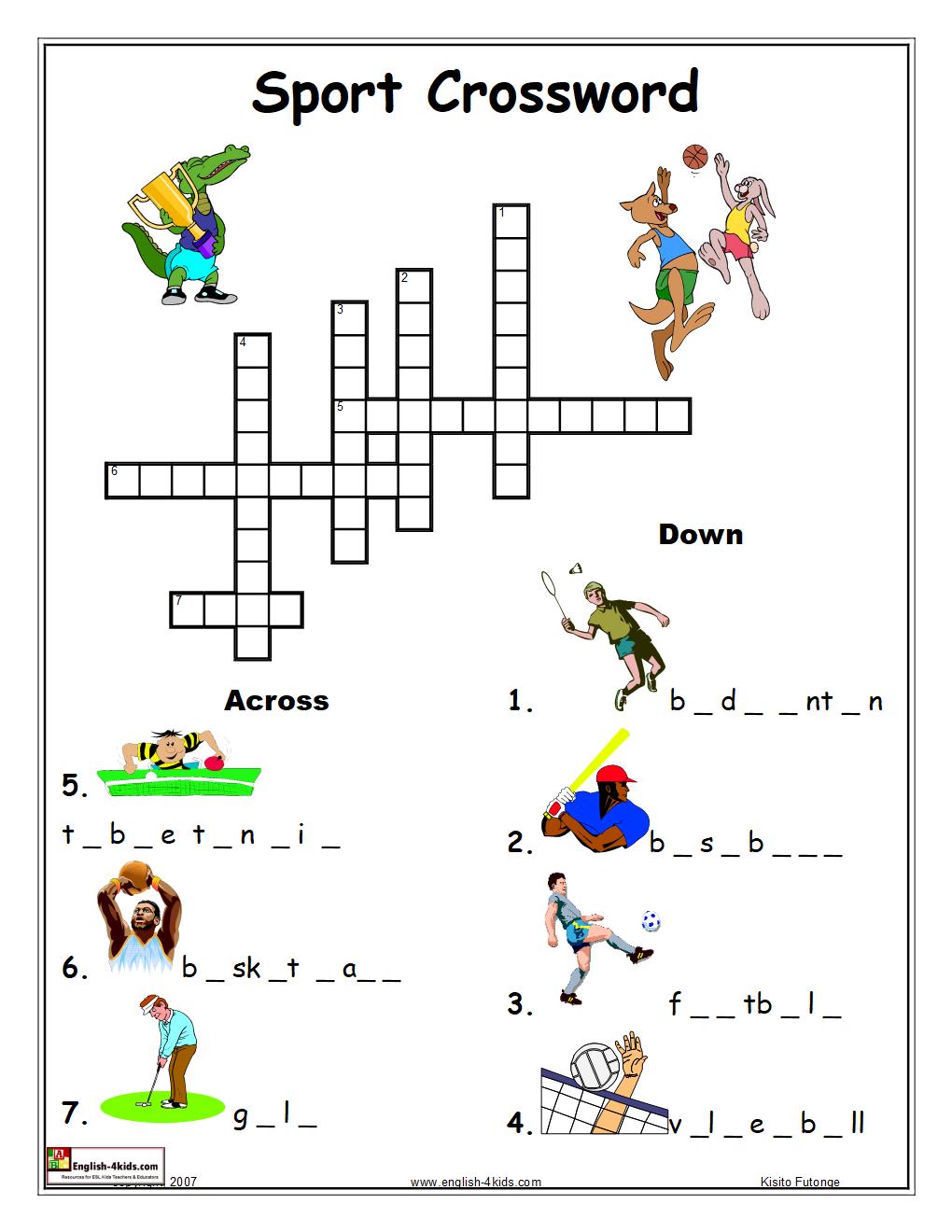 